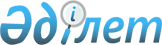 "Мал шаруашылығы саласындағы бюджеттік субсидиялар нормативтерін және көлемдерін бекіту туралы" Ақмола облысы әкімдігінің 2017 жылғы 28 сәуірдегі № А-4/174 қаулысына өзгерістер енгізу туралы
					
			Күшін жойған
			
			
		
					Ақмола облысы әкімдігінің 2017 жылғы 12 қыркүйектегі № А-10/381 қаулысы. Ақмола облысының Әділет департаментінде 2017 жылғы 19 қыркүйекте № 6078 болып тіркелді. Күші жойылды - Ақмола облысы әкімдігінің 2018 жылғы 30 қаңтардағы № А-2/49 қаулысымен
      Ескерту. Күші жойылды - Ақмола облысы әкімдігінің 30.01.2018 № А-2/49 (ресми жарияланған күнінен бастап қолданысқа енгізіледі) қаулысымен.

      РҚАО-ның ескертпесі.

      Құжаттың мәтінінде түпнұсқаның пунктуациясы мен орфографиясы сақталған.
      "Асыл тұқымды мал шаруашылығын дамытуды, мал шаруашылығының өнімділігін және өнім сапасын арттыруды субсидиялау қағидаларын бекіту туралы" Қазақстан Республикасы Премьер-Министрінің орынбасары - Қазақстан Республикасы Ауыл шаруашылығы министрінің 2017 жылғы 27 қаңтардағы № 30 бұйрығына (Нормативтік-құқықтық актілерді мемлекеттік тіркеу тізілімінде № 14813 болып тіркелген) сәйкес, Ақмола облысының әкімдігі ҚАУЛЫ ЕТЕДІ:
      1. "Мал шаруашылығы саласындағы бюджеттік субсидиялар нормативтерін және көлемдерін бекіту туралы" Ақмола облысы әкімдігінің 2017 жылғы 28 сәуірдегі № А-4/174 қаулысына (Нормативтік-құқықтық актілерді мемлекеттік тіркеу тізілімінде № 5944 болып тіркелген, Қазақстан Республикасы нормативтік құқықтық актілерінің эталондық бақылау банкінде электрондық түрде 2017 жылғы 11 мамырда жарияланған) келесі өзгерістер енгізілсін:
      көрсетілген қаулының 2-ші, 3-қосымшалары осы қаулының 1-ші, 2-қосымшаларына сәйкес жаңа редакцияда жазылсын.
      2. Осы қаулы Ақмола облысының Әділет департаментінде мемлекеттік тіркелген күнінен бастап күшіне енеді және ресми жарияланған күнінен бастап қолданысқа енгізіледі. Асыл тұқымды мал шаруашылығын дамытуды субсидиялау бағыттары бойынша субсидиялар көлемдері Мал шаруашылығының өнiмдiлiгiн және өнім сапасын арттыруды субсидиялау бағыттары бойынша субсидиялар көлемдері
					© 2012. Қазақстан Республикасы Әділет министрлігінің «Қазақстан Республикасының Заңнама және құқықтық ақпарат институты» ШЖҚ РМК
				
      Облыс әкімі

М.Мырзалин
Ақмола облысы әкімдігінің
2017 жылғы 12 қыркүйектегі
№ А-10/381 қаулысына
1-қосымшаАқмола облысы әкімдігінің
2017 жылғы 28 сәуірдегі
№ А-4/174 қаулысына
2-қосымша
№
Субсидиялау бағыты
Өлшем бірлігі
Субсидиялаудың көлемі
Субсидиялаудың сомасы, мың теңге
Етті мал шаруашылығы
Етті мал шаруашылығы
Етті мал шаруашылығы
Етті мал шаруашылығы
Етті мал шаруашылығы
1.
Асыл тұқымдық және селекциялық жұмыс жүргізу
Асыл тұқымдық және селекциялық жұмыс жүргізу
Асыл тұқымдық және селекциялық жұмыс жүргізу
Асыл тұқымдық және селекциялық жұмыс жүргізу
1.1
Тауарлы аналық бас
Тауарлы аналық бас
Тауарлы аналық бас
Тауарлы аналық бас
1)
Базалық норматив
бас
50 915
509 150
2)
Қосымша норматив:
Қосымша норматив:
Қосымша норматив:
Қосымша норматив:
2)
80%-дан бастап (қоса алғанда) төл беру шығымы
бас
5 000
40 000
2)
60%-дан бастап (қоса алғанда) төл беру шығымы
бас
12 270
73 620
1.2
Асыл тұқымды аналық бас
Асыл тұқымды аналық бас
Асыл тұқымды аналық бас
Асыл тұқымды аналық бас
1)
Базалық норматив
бас
24 141
241 410
2)
Қосымша норматив:
Қосымша норматив:
Қосымша норматив:
Қосымша норматив:
2)
80%-дан бастап (қоса алғанда) төл беру шығымы
бас
4 000
80 000
2)
70%-дан бастап (қоса алғанда) төл беру шығымы
бас
16 000
240 000
2.
Асыл тұқымды ірі қара мал сатып алу
бас
2 200
330 000
Барлығы
Барлығы
Барлығы
Барлығы
1 514 180
Сүтті және сүтті-етті мал шаруашылығы
Сүтті және сүтті-етті мал шаруашылығы
Сүтті және сүтті-етті мал шаруашылығы
Сүтті және сүтті-етті мал шаруашылығы
Сүтті және сүтті-етті мал шаруашылығы
1.
Селекциялық және асыл тұқымдық жұмыс жүргізу
Селекциялық және асыл тұқымдық жұмыс жүргізу
Селекциялық және асыл тұқымдық жұмыс жүргізу
Селекциялық және асыл тұқымдық жұмыс жүргізу
1.1
Асыл тұқымды аналық бас
Асыл тұқымды аналық бас
Асыл тұқымды аналық бас
Асыл тұқымды аналық бас
1)
Базалық норматив
бас
7 534
75 340
2)
Қосымша норматив
Қосымша норматив
Қосымша норматив
Қосымша норматив
2)
70%-дан бастап (қоса алғанда) төл беру шығымы
бас
2 000
40 000
2)
60%-дан бастап (қоса алғанда) төл беру шығымы
бас
3 000
45 000
2.
Асыл тұқымды ірі қара мал сатып алу
Асыл тұқымды ірі қара мал сатып алу
Асыл тұқымды ірі қара мал сатып алу
Асыл тұқымды ірі қара мал сатып алу
1)
отандық шаруашылықтардың асыл тұқымды ірі қара малы
бас
390
66 300
2)
импортталған асыл тұқымды ірі қара мал
импортталған асыл тұқымды ірі қара мал
импортталған асыл тұқымды ірі қара мал
импортталған асыл тұқымды ірі қара мал
2)
Еуропа және ТМД елдерінен
бас
900
135 000
Барлығы
Барлығы
Барлығы
Барлығы
361 640
Мал шаруашылығы
Мал шаруашылығы
Мал шаруашылығы
Мал шаруашылығы
Мал шаруашылығы
1.
Жеке қосалқы шаруашылықтарда және ауыл шаруашылығы кооперативтерінде сондай-ақ, қойдың қаракөл тұқымдарын өсірумен айналысатын шаруа (фермер) қожалықтарында ірі қара малдың аналық басын қолдан ұрықтандыруды ұйымдастыру
бас
9 600
39 388,8
2.
Қоғамдық және тауарлы табындарда етті, сүтті және сүтті-етті тұқымдардың асыл тұқымды тұқымдық бұқаларын күтіп-бағу
бас
595,419
59 541,9
Барлығы
Барлығы
Барлығы
Барлығы
98 930,7
Етті құс шаруашылығы
Етті құс шаруашылығы
Етті құс шаруашылығы
Етті құс шаруашылығы
Етті құс шаруашылығы
1.
Отандық және шетелдік шаруашылықтардан ата-енелік/ата-тектік нысандағы етті бағыттағы асыл тұқымды тәуліктік балапан сатып алу
бас
153 170
91 902
Барлығы
Барлығы
Барлығы
Барлығы
91 902
Қой шаруашылығы
Қой шаруашылығы
Қой шаруашылығы
Қой шаруашылығы
Қой шаруашылығы
1.
Селекциялық және асыл тұқымдық жұмыс жүргізу
Селекциялық және асыл тұқымдық жұмыс жүргізу
Селекциялық және асыл тұқымдық жұмыс жүргізу
Селекциялық және асыл тұқымдық жұмыс жүргізу
1)
асыл тұқымды қойлардың аналық басы 
бас
2 239
5 597,5
2)
тауарлы қойлардың аналық басы 
бас
7 121
10 681,5
2.
Асыл тұқымды қойлар сатып алу
Асыл тұқымды қойлар сатып алу
Асыл тұқымды қойлар сатып алу
Асыл тұқымды қойлар сатып алу
1)
тұсақтар 
бас
738
5 904
2)
тұқымдық қошқарлар
бас
168
3 360
Барлығы
Барлығы
Барлығы
Барлығы
25 543
Жылқы шаруашылығы
Жылқы шаруашылығы
Жылқы шаруашылығы
Жылқы шаруашылығы
Жылқы шаруашылығы
1.
Асыл тұқымды айғырлар сатып алу
бас
49
4 900
Барлығы
Барлығы
Барлығы
Барлығы
4 900
Ешкі шаруашылығы
Ешкі шаруашылығы
Ешкі шаруашылығы
Ешкі шаруашылығы
Ешкі шаруашылығы
1.
Асыл тұқымды мал сатып алу
бас
334
22 378
Барлығы
Барлығы
Барлығы
Барлығы
22 378
Жиыны
Жиыны
Жиыны
Жиыны
2 119 473,7Ақмола облысы әкімдігінің
2017 жылғы 12 қыркүйектегі
№ А-10/381 қаулысына
2-қосымшаАқмола облысы әкімдігінің
2017 жылғы 28 сәуірдегі
№ А-4/174 қаулысына
3-қосымша
№
Субсидиялау бағыты
Өлшем бірлігі
Субсидиялаудың көлемі
Субсидиялаудың сомасы, мың теңге
Мал шаруашылығы
Мал шаруашылығы
Мал шаруашылығы
Мал шаруашылығы
Мал шаруашылығы
1.
Бұқашықтарды бордақылау шығындарын арзандату
Бұқашықтарды бордақылау шығындарын арзандату
Бұқашықтарды бордақылау шығындарын арзандату
Бұқашықтарды бордақылау шығындарын арзандату
1)
нақты бордақыланғаны 3000 бастан бастап
бас
3 200
144 000
2)
нақты бордақыланғаны 2000 бастан бастап
бас
600
21 000
3)
нақты бордақыланғаны 1 500 бастан бастап
бас
373
11 190
4)
нақты бордақыланғаны 1 000 бастан бастап
бас
200
5 000
5)
нақты бордақыланғаны 100 бастан бастап
бас
2 425
48 500
6)
ауыл шаруашылығы кооперативтері үшін
бас
200
4 000
Барлығы
Барлығы
Барлығы
Барлығы
233 690
Шошқа шаруашылығы
Шошқа шаруашылығы
Шошқа шаруашылығы
Шошқа шаруашылығы
Шошқа шаруашылығы
1.
Шошқа етін өндіру құнын арзандату
Шошқа етін өндіру құнын арзандату
Шошқа етін өндіру құнын арзандату
Шошқа етін өндіру құнын арзандату
1)
нақты бордақыланғаны 3 000 бастан бастап
тонна
280
28 000
2)
нақты бордақыланғаны 1 000 бастан бастап
тонна
190
13 300
Барлығы
Барлығы
Барлығы
Барлығы
41 300
Қой шаруашылығы
Қой шаруашылығы
Қой шаруашылығы
Қой шаруашылығы
Қой шаруашылығы
1.
Қозы етін өндіру құнын арзандату
бас
700
1 050
Барлығы
Барлығы
Барлығы
Барлығы
1 050
Ешкі шаруашылығы
Ешкі шаруашылығы
Ешкі шаруашылығы
Ешкі шаруашылығы
Ешкі шаруашылығы
1.
Ешкі сүтін өндіру және қайта өңдеу құнын арзандату, оның ішінде ауыл шаруашылығы кооперативтері үшін
тонна
105
4 200
Барлығы
Барлығы
Барлығы
Барлығы
4 200
Азық өндіру
Азық өндіру
Азық өндіру
Азық өндіру
Азық өндіру
1.
Мал шаруашылығы өнімін өндірумен айналысатын ауыл шаруашылығы кооперативтері үшін құрамажем зауыттары өткізген құрамажем құнын арзандату
тонна
2 010
40 200
Барлығы
Барлығы
Барлығы
Барлығы
40 200
Сүтті және сүтті-етті мал шаруашылығы
Сүтті және сүтті-етті мал шаруашылығы
Сүтті және сүтті-етті мал шаруашылығы
Сүтті және сүтті-етті мал шаруашылығы
Сүтті және сүтті-етті мал шаруашылығы
1.
Сүт өндіру мен дайындаудың құнын арзандату
Сүт өндіру мен дайындаудың құнын арзандату
Сүт өндіру мен дайындаудың құнын арзандату
Сүт өндіру мен дайындаудың құнын арзандату
1)
бағымдағы мал басы 400 бастан басталатын шаруашылық 
тонна
18 152
453 800
2)
бағымдағы мал басы 50 бастан басталатын шаруашылық
тонна
10 000
150 000
3)
ауыл шаруашылығы кооперативтері
тонна
8 250
82 500
Барлығы
Барлығы
Барлығы
Барлығы
686 300
Жылқы шаруашылығы
Жылқы шаруашылығы
Жылқы шаруашылығы
Жылқы шаруашылығы
Жылқы шаруашылығы
1.
Бие сүтін өндіру және қайта өндеу құнын арзандату, оның ішінде ауыл шаруашылығы кооперативтері үшін
тонна
200
12 000
2.
Жылқы етін өндіру құнын арзандату
тонна
150
13 800
Барлығы
Барлығы
Барлығы
Барлығы
25 800
Түйе шаруашылығы
Түйе шаруашылығы
Түйе шаруашылығы
Түйе шаруашылығы
Түйе шаруашылығы
1.
Түйе сүтін өндіру және қайта өңдеу құнын арзандату, оның ішінде ауыл шаруашылығы кооперативтері үшін
тонна
10
550
Барлығы
Барлығы
Барлығы
Барлығы
550
Етті құс шаруашылығы
Етті құс шаруашылығы
Етті құс шаруашылығы
Етті құс шаруашылығы
Етті құс шаруашылығы
1.
Құс (бройлер) етін өндіру құнын арзандату
Құс (бройлер) етін өндіру құнын арзандату
Құс (бройлер) етін өндіру құнын арзандату
Құс (бройлер) етін өндіру құнын арзандату
1)
5 000 тоннадан басталатын нақты өндіріс
тонна
5 000
300 000
2)
1000 тоннадан басталатын нақты өндіріс
тонна
391,822
19 591,1
Барлығы
Барлығы
Барлығы
Барлығы
319 591,1
Жұмыртқалы құс шаруашылығы
Жұмыртқалы құс шаруашылығы
Жұмыртқалы құс шаруашылығы
Жұмыртқалы құс шаруашылығы
Жұмыртқалы құс шаруашылығы
1.
Тағамдық жұмыртқа өндіру құнын арзандату
Тағамдық жұмыртқа өндіру құнын арзандату
Тағамдық жұмыртқа өндіру құнын арзандату
Тағамдық жұмыртқа өндіру құнын арзандату
1)
200 миллион данадан басталатын нақты өндіріс
мың дана
80 863,233
242 589,7
2)
20 миллион данадан басталатын нақты өндіріс
мың дана
23 478,5
46 957,0
Барлығы
Барлығы
Барлығы
Барлығы
289 546,7
Жиыны
Жиыны
Жиыны
Жиыны
1 642 227,8